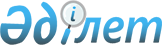 Об утверждении регламента государственной услуги "Выдача заключения о наличии культурной ценности у вывозимого и ввозимого предмета"
					
			Утративший силу
			
			
		
					Постановление акимата Западно-Казахстанской области от 11 сентября 2012 года № 165. Зарегистрировано Департаментом юстиции Западно-Казахстанской области 16 октября 2012 года № 3096. Утратило силу постановлением акимата Западно-Казахстанской области от 9 октября 2013 года № 220      Сноска. Утратило силу постановлением акимата Западно-Казахстанской области от 09.10.2013 № 220      Руководствуясь Законами Республики Казахстан от 23 января 2001 года "О местном государственном управлении и самоуправлении в Республике Казахстан", от 27 ноября 2000 года "Об административных процедурах" и в соответствии с постановлением Правительства Республики Казахстан от 24 сентября 2010 года № 976 "Об утверждении стандарта государственной услуги "Выдача заключения о наличии культурной ценности у вывозимого и ввозимого предмета" акимат области ПОСТАНОВЛЯЕТ:



      1. Утвердить прилагаемый регламент государственной услуги "Выдача заключения о наличии культурной ценности у вывозимого и ввозимого предмета".



      2. Контроль за исполнением настоящего постановления возложить на руководителя аппарата акима области Давлетжанова А. М.



      3. Настоящее постановление вводится в действие по истечении десяти календарных дней после дня первого официального опубликования.      Аким области                     Н. Ногаев

Утвержден

постановлением акимата области

от 11 сентября 2012 года № 165 Регламент

государственной услуги

"Выдача заключения о наличии

культурной ценности у вывозимого

и ввозимого предмета" 

1. Общие положения      1. Государственная услуга "Выдача заключения о наличии культурной ценности у вывозимого и ввозимого предмета" (далее – государственная услуга) предоставляется государственным учреждением "Управление культуры Западно-Казахстанской области" (далее - управления) по адресу, указаны в приложении 1 к настоящему регламенту.

      2. Форма оказываемой государственной услуги: не автоматизированная.

      3. Государственная услуга оказывается на основании постановления Правительства Республики Казахстан от 1 июня 2007 года № 447 "Об утверждении Правил проведения экспертизы культурных ценностей, вывозимых и ввозимых в Республику Казахстан".

      4. Результатом оказываемой государственной услуги является выдача заключения о наличии у вывозимого предмета культурной ценности и о подлинности временно вывезенной культурной ценности (далее - заключение), либо мотивированный ответ об отказе в выдаче заключения. Заключение оформляется в письменном виде на бумажном носителе. 

2. Требования к порядку оказания

государственной услуги      5. Государственная услуга оказывается в рабочие дни, с 9. 00 до 18.30 часов, с перерывом на обед с 13.00 до 14.30 часов, кроме выходных и праздничных дней, установленных Законом Республики Казахстан от 13 декабря 2001 года "О праздниках в Республике Казахстан". Прием осуществляется в порядке очереди, без предварительной записи и ускоренного обслуживания.

      6. Информация о предоставлении государственной услуги размещена на стендах, расположенных в местах оказания государственной услуги.

      7. Основанием для отказа в предоставлении государственной услуги является неполный пакет документов потребителя, предусмотренных настоящим регламентом.

      8. Этапы оказания государственной услуги по выдаче заключения о наличии культурной ценности у вывозимого и ввозимого предмета:

      1-й этап - регистрация заявления с прилагаемыми документами и предметов потребителя в службе документационного обеспечения (далее - СДО) управления;

      2-й этап - определение руководителем управления исполнителя, места и времени проведения экспертизы;

      3-й этап - осуществление исполнителем отправки документов и предметов на экспертизу в экспертную комиссию;

      4-й этап - осуществление экспертной комиссией экспертизы в целях определения на соответствие культурной ценности или подлинности временно вывезенной культурной ценности;

      5-й этап - осуществление исполнителем организационных мероприятий по скреплению заключений печатью управления, а также выдачи одного экземпляра заключения и предметов потребителю.

      9. Прием документов потребителя для оказания государственной услуги осуществляется ответственным сотрудником в течение рабочего дня на основании графика работы управления. 

3. Описание порядка действий

(взаимодействий) в процессе оказания

государственной услуги      10. Для получения государственной услуги потребитель предоставляет в управление следующие документы:

      1) заявление по форме, утвержденной постановлением Правительства Республики Казахстан от 24 сентября 2010 года № 976 "Об утверждении стандарта государственной услуги "Выдача заключения о наличии культурной ценности у вывозимого и ввозимого предмета";

      2) для физического лица - копия документа, удостоверяющего личность потребителя, заверенная нотариально;

      для юридического лица - копия свидетельства о государственной регистрации (перерегистрации) юридического лица, заверенная нотариально;

      3) копия договора принимающей стороны о целях и условиях нахождения культурных ценностей;

      4) фотография размером 10 x 15 сантиметров каждой культурной ценности или ее составляющих частей;

      5) документы, подтверждающие право собственности на культурные ценности;

      6) для юридического лица - приказ руководителя организации о возложении ответственности на определенное лицо за сохранность культурных ценностей на период временного вывоза;

      7) предметы, рассматриваемые как культурные ценности, подлежащие экспертизе.

      11. Государственная услуга осуществляется бесплатно.

      12. Сроки оказания государственной услуги:

      1) срок оказания государственной услуги с момента:

      сдачи потребителем необходимых документов – пять рабочих дней;

      2) максимально допустимое время ожидания до получения государственной услуги, оказываемой на месте в день обращения заявителя – не более 15 минут;

      3) максимально допустимое время обслуживания получателя государственной услуги, оказываемой на месте в день обращения заявителя – 10 минут;

      4) время ожидания при получении заключения – не более 10 минут.

      13. Схема процесса выдачи заключения о наличии культурной ценности у вывозимого или ввозимого предмета, а также повторная экспертиза культурных ценностей, ранее вывезенных с территории Республики Казахстан, при ввозе на территорию Республики Казахстан, указана в приложении 2 к настоящему регламенту.

      14. В случае несогласия с результатами оказанной государственной услуги потребитель имеет право обратиться в суд в установленном законодательством порядке. 

4. Ответственность должностных лиц,

оказывающих государственные услуги      15. За нарушение порядка оказания государственной услуги должностные лица несут ответственность, предусмотренную законами Республики Казахстан.

Приложение 1

к регламенту государственной услуги

"Выдача заключения о наличии культурной

ценности у вывозимого и ввозимого предмета"Адрес и график работы государственного учреждения

"Управление культуры Западно-Казахстанской области"

Приложение 2

к регламенту государственной услуги

"Выдача заключения о наличии

культурной ценности у вывозимого

и ввозимого предмета" Процесс государственной услуги

по выдаче заключения о наличии

культурной ценности у вывозимого

и ввозимого предмета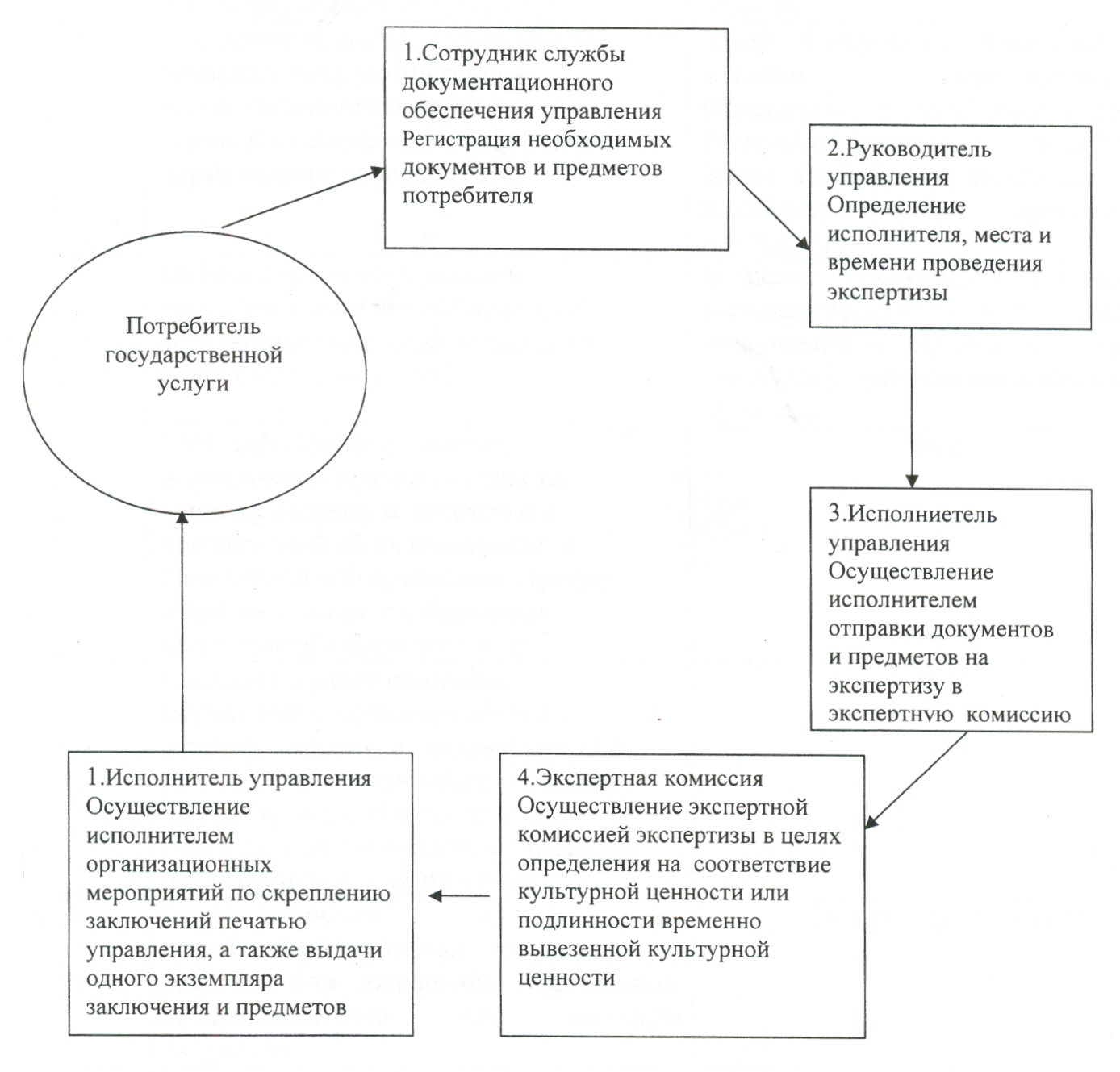       Расшифровка аббревиатур:

      СДО – служба документационного обеспечения;
					© 2012. РГП на ПХВ «Институт законодательства и правовой информации Республики Казахстан» Министерства юстиции Республики Казахстан
				№ п/пНаименованиеАдрес№

телефоновАдреса

электронной

почтыГрафик работы1234561Государствен-ное учреждения "Управление

культуры

Западно-

Казахстанской области"город Уральск

прос-

пект Достык-

Дружбы, 166/18(7112) 50-45-89, 50-94-91uprcultzko@mail.ruРабочие дни: с 9.00

часов до 18.30 часов,

перерыв с 13.00 часов до 14.30 часов. Выходные дни: суббота и воскре-

сенье